山林教育-山野教育巡山記時間:109.07.22-23地點:南湖大山 參與人員:4-6年級及教師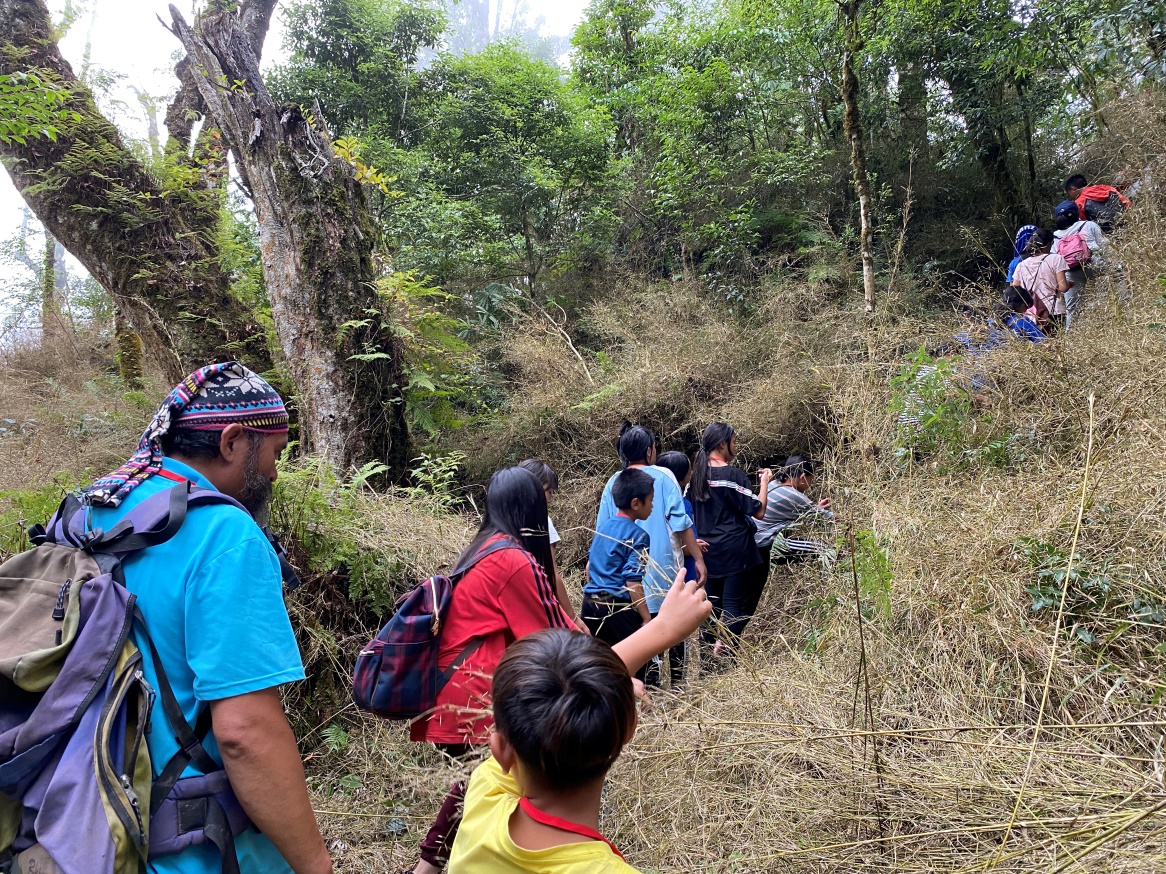 大家一起尋找泰雅足跡。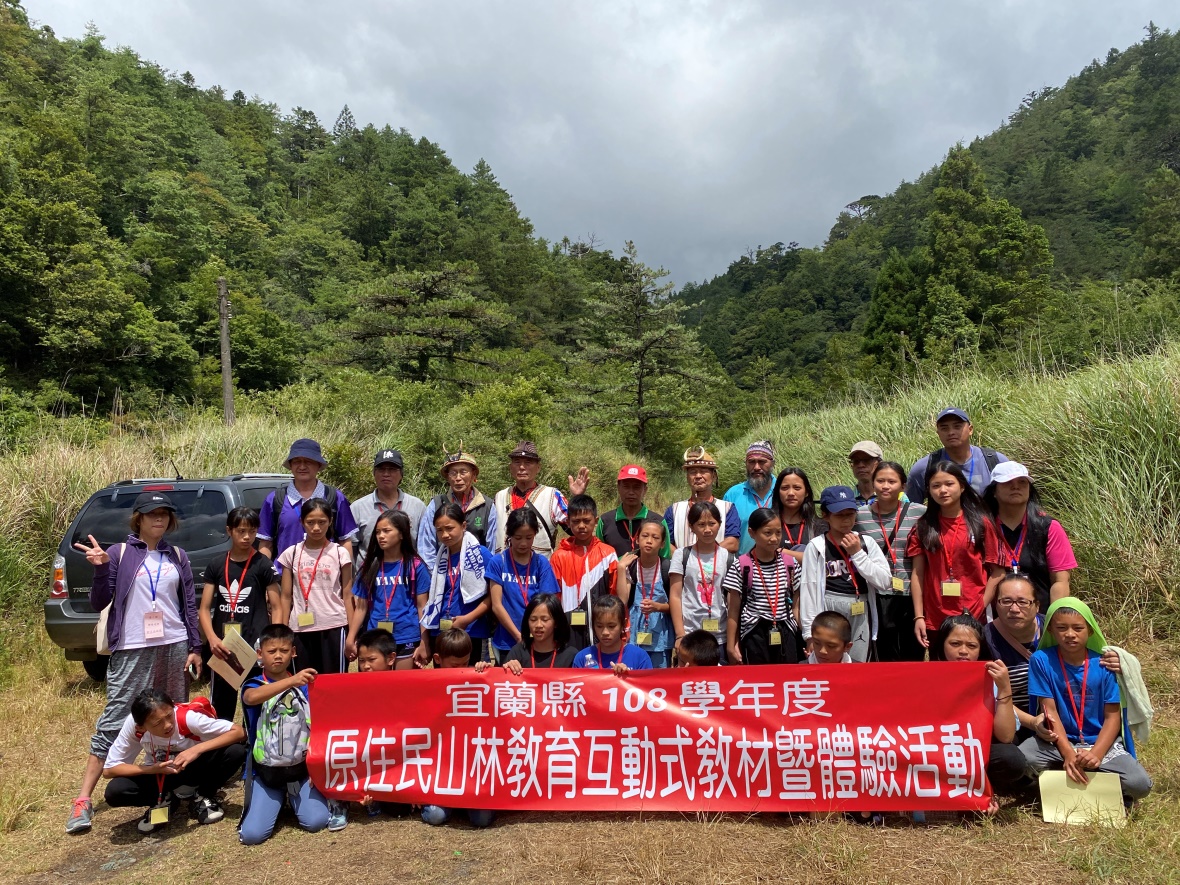 山林教育互動式體驗。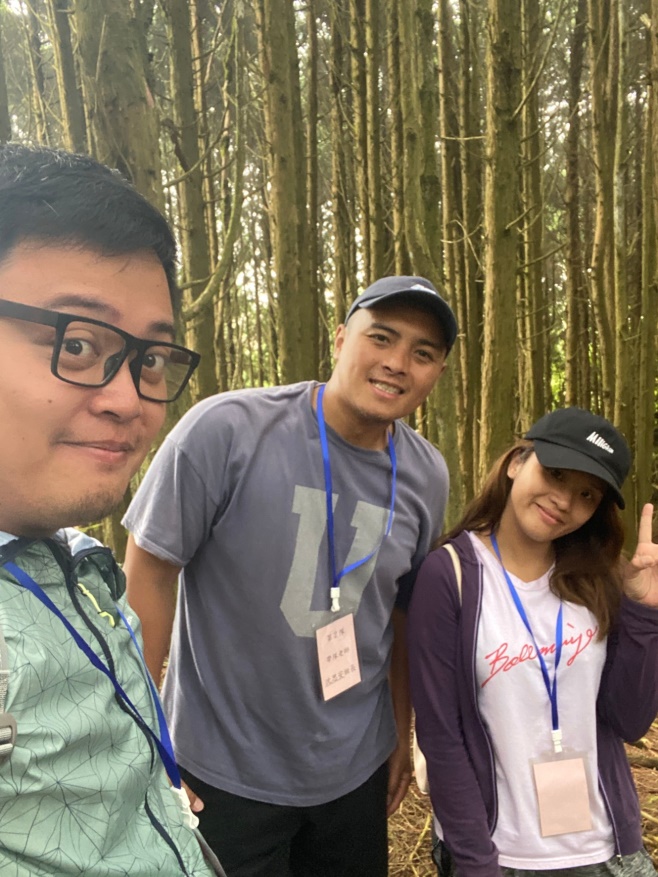 老師們也來照相紀念。